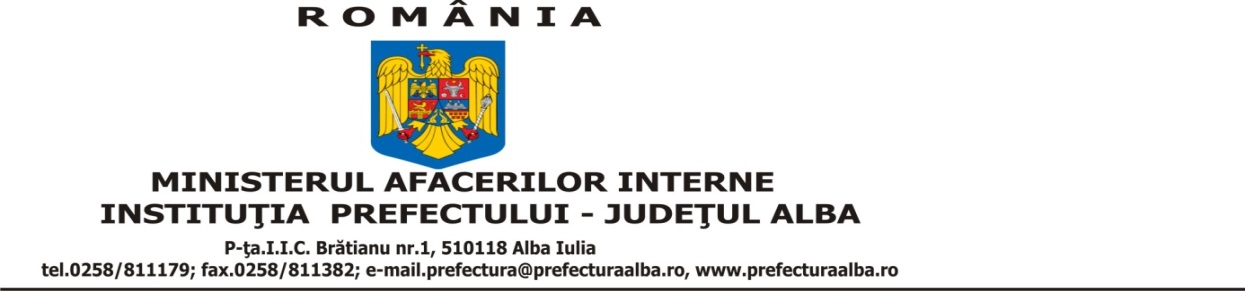 COMITETUL JUDEȚEAN PENTRU SITUAȚII DE URGENȚĂ ALBAAnexa nr. 1 la Hotarârea CJSU Alba nr. 79 din 30.11.2020DECLARAȚIE PE PROPRIE RĂSPUNDEREpentru circulația persoanelor în afara locuinței/gospodăriei pe raza localitățilorunde acest lucru este interzis, în intervalul orar 23:00-05:00Subsemnatul .............................................................................................................................domiciliat în ..............................................................................................................................cu reședința în ..........................................................................................................................născut/născută în data de .................................... în localitatea...............................................................,declar pe proprie răspundere, cunoscând prevederile articolului 326 din Codul Penal privind falsul în declarații, că mă deplasez în afara locuinței, în intervalul orar …… : ……., din următorul motiv:deplasarea în interes profesional, inclusiv între locuință/gospodărie și locul/locurile de desfășurare a activității profesionale și înapoi;deplasarea pentru asistență medicală care nu poate și amânată și nici realizată de la distanță, precum și pentru achiziționarea de medicamente;deplasarea în afara localităților ale persoanelor care sunt în tranzit sau efectuează călătorii al căror interval orar se suprapune cu perioada interdicției, cum ar fi cele efectuate cu avionul, trenul, autocare sau alte mijloace de transport de persoane și care poate fi dovedit prin bilet sau orice altă modalitate de achitare a călătoriei;deplasarea din motive justificate, precum îngrijirea/însoțirea copilului, asistență persoanelor vârstnice, bolnave sau cu dizabilități ori deces al unui membru de familie.Data:									Semnătura: